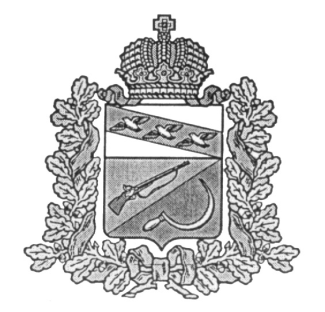 СОБРАНИЕ ДЕПУТАТОВБОЛЬШЕЗМЕИНСКОГО СЕЛЬСОВЕТАЩИГРОВСКОГО РАЙОНА КУРСКОЙ ОБЛАСТИРЕШЕНИЕот «21» ноября 2023 года     №35-1.4-7Об осуществлении контрольно-ревизионнойкомиссией муниципального образования «Щигровский район» полномочий ревизионной комиссии Большезмеинского поселения по внешнему финансовому контролюВ соответствии со статьей 15 Федерального закона от 06.10.2003г. №131-ФЗ «Об общих принципах организации местного самоуправления в Российской Федерации», статьей 3 Федерального закона от 07.02.2011г. № 6-ФЗ «Об общих принципах организации и деятельности контрольно-счетных органов субъектов Российской Федерации и муниципальных образований», статьей 86 Бюджетного кодекса Российской Федерации, Уставом муниципального образования «Большезмеинский сельсовет» Щигровского района Курской области Собрание депутатов Большезмеинского сельсовета Щигровского района Курской области решило:1. Передать контрольно – ревизионной комиссии муниципального образования «Щигровский район» полномочий по осуществлению внешнего финансового контроля с 01 января 2024 года по 31 декабря 2026 года.2. Согласиться с прилагаемымПорядком расчета межбюджетных трансфертов на осуществление Контрольно - ревизионной комиссией муниципального образования «Щигровский район» полномочий контрольно-счетных органов поселений по внешнему финансовому контролю.3. Утвердить Порядок представления иных межбюджетных трансфертов из бюджета муниципального образования «Большезмеинский сельсовет» Щигровского района Курской области в бюджет муниципального района «Щигровский район» Курской области на осуществление полномочий внешнего финансового контроля согласно приложению.4. Поручить Председателю Собрания депутатов Большезмеинского сельсовета Щигровского района Е.А. Гомзикова подписать Соглашение с Представительным органом Щигровского района Курской области о передаче контрольно-счетному органу Щигровского района полномочий  контрольно-счетного органа Большезмеинского сельсовета по осуществлению внешнего муниципального  финансового контроля.5. Настоящее решение вступает в силу после официального обнародования. Председатель Собрания депутатовБольшезмеинского сельсоветаЩигровского района                                                                Е.А. Гомзикова Глава Большезмеинского сельсоветаЩигровского района                                                                 А.В. КостинУтвержденорешением Собрания депутатовБольшезмеинского сельсоветаЩигровского района Курской областиот «21» ноября 2023 года  №35-1.4-6ПорядокПредставления иных межбюджетных трансфертов из бюджета муниципального образования «Большезмеинский сельсовет» Щигровского района Курской области на осуществление полномочий по осуществлению внешнего финансового контроляНастоящий Порядок представления иных межбюджетных трансфертов из бюджета муниципального образования «Большезмеинский сельсовет» Щигровского района Курской области в бюджет муниципального района «Щигровский район» Курской области на осуществление полномочий по осуществлению внешнего финансового контроля устанавливает правила предоставления иных межбюджетных трансфертов.Размер иных межбюджетных трансфертов определяется в соответствии с Порядком расчета межбюджетных трансфертов на осуществлениеКонтрольно - ревизионной комиссией муниципального образования «Щигровский район» полномочий контрольно-счетных органов поселений по внешнему финансовому контролю.Иные межбюджетные трансферты перечисляются из бюджета поселений в бюджет муниципального района два раза в год равными долями сроком до 21 января и до 25 июня финансового года.Расходы бюджета поселения на предоставления межбюджетных трансфертов и расходы бюджета муниципального района, осуществляемые за счет межбюджетных трансфертов, планируются и исполняются по разделу бюджетной классификации 901202400140500001510Межбюджетные трансферты зачисляются в бюджет муниципального района по соответствующему коду бюджетной классификации доходов.Район обеспечивает целевое использование межбюджетных трансфертов, поступивших на выполнение полномочий по Соглашению о передачи полномочий по осуществлению внешнего финансового контроля в соответствии с Порядком расчета, перечисления и использования межбюджетных трансфертов, на выполнение полномочий поселений по осуществлению внешнего финансового контроля и информирует об использовании иных межбюджетных трансфертов по запросу.Остаток иных межбюджетных трансфертов подлежит возврату в бюджет поселения.Объем межбюджетных трансфертов на 2024-2026 годы определяется Соглашением по передачи полномочий по осуществлению внешнего финансового контроля.Порядок расчета межбюджетных трансфертов на осуществлениеКонтрольно-ревизионной комиссии муниципального образования «Щигровский район» полномочий контрольно-счетных органов поселений по внешнему финансовому контролю.1. В целях настоящего Порядка и в соответствии с постановлением Администрации Курской области от 28.12.2021г. №1501-па «Об утверждении на 2022 год нормативов формирования расходов на содержание органов местного самоуправления муниципальных образований Курской области» дополнительная численность работников контрольно-счетных органов для муниципальных районов учтена в количестве 1 единиц, для каждого поселения – в количестве 1 единицы.2. Общий размер межбюджетного трансферта определяется по формуле:ОРТ= Дч Х Норм, где:ОРТ– общий размер трансферта;Дч – дополнительная численность работников контрольно-счетного органа муниципального района по осуществлению полномочий контрольно-счетных органов поселений по внешнему финансовому контролю;Норм – норматив потребности в бюджетных средствах на осуществление полномочий контрольно-счетных органов поселений по внешнему финансовому контролю.В указанный норматив включаются:1) заработная плата сотрудника контрольно-счетного органа со всеми надбавками, по должностям, предусмотренным Законом Курской области 13.06.2007г. №60-ЗКО «О муниципальной службе в Курской области» и Решением Представительного Собрания Щигровского района Курской области от 29.01.2013г. №212-2-ПС;2) почтовые, транспортные, командировочные, канцелярские и другие расходы;3) расходы на повышение квалификации сотрудников контрольно-счетных органов, финансируемых за счет указанных межбюджетных трансфертов, осуществляемой не реже 1 раза в три года;4) расходы на телефон, электроэнергию, отопление, аренду помещения (в случае невозможности расположения сотрудников контрольно-счетного органа, финансируемых за счет указанных межбюджетный трансфертов, в помещениях, занимаемых контрольно-счетным органом Представительного Собрания муниципального района;5) расходы на приобретение основных средств (компьютерной и копировальной техники), обучающей литературы.Указанный норматив рассчитывается органами местного самоуправления и ежегодно, при составлении бюджета, индексируется на уровень инфляции рекомендуемый Минэкономразвития России.3. Размер межбюджетного трансферта, передаваемый поселением в представительный орган (контрольно-счетный орган) муниципального района на исполнение переданных полномочий определяется по формуле:ТРi = ОРТ/Ч где:ТРi – размер межбюджетного трансферта передаваемый поселением в представительный орган (контрольно-счетный орган) муниципального района на исполнение переданных полномочий;i – соответствующее поселение;Ч – количество поселений, передающих муниципальному району полномочия по осуществлению внешнего финансового контроля.4. Передаваемые поселениями межбюджетные трансферты на исполнение переданных полномочий в полном объеме учитываются в доходах бюджета муниципального района и расходуются на нужды контрольно-счетного органа в соответствии с установленным нормативом и приказом Минфина России от 21.12.2011г. №180-н «Об утверждении Указаний о порядке применения бюджетной классификации Российской Федерации» по соответствующим видам расходов.